This document identifies bridging standards in the 2016 Mathematics Standards of Learning. Bridging standards allow for the identification of content that can be connected when planning instruction and promote deeper student understanding.  Bridging standards (indicated by bold text in the grade level column below) are ones that meet one or more of the following criteria: 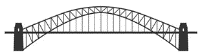 Functions as a bridge to which other content within the grade level/course is connected, either horizontally or vertically;Serves as prerequisite knowledge for content to be addressed in future grade levels/courses; orPossesses endurance beyond a single unit of instruction within a grade level/course.The selection of content focus areas, potential connections, and the sequencing of content in this document serve as examples only and are intended to assist with curricular development. Grade 7 Content Focus AreasPrerequisite Knowledge   (Linked to JIT 
Quick Checks)Grade 5   Prerequisite Knowledge (Linked to JIT 
Quick Checks)Grade 6Grade 7(Linked to Just In Time Mathematics Quick Checks)n/aPossible Grade 7Connections Across 
Content Focus AreasPossible Future Grade Level/Course Content Connectionsn/a6.3a, 6.3c7.1e Identify and describe absolute value of rational numbersEvaluate Algebraic ExpressionsEvaluate Algebraic Expressions (Grade 8)n/a6.47.1d Determine square roots of perfect squares Evaluate Algebraic ExpressionsDetermine Positive and Negative Square Roots(Grade 8)Applying Rational Numbers5.2a, 5.2b6.2b7.1b Compare and order numbers greater than zero written in scientific notation n/aCompare and Order Real Numbers (Grade 8)5.2a, 5.2b6.2a, 6.2b, 6.3b7.1c Compare and order rational numbers Identify Values in the Solution Set of a Linear InequalityCompare and Order Real Numbers (Grade 8)5.2a6.2a, 6.47.1a Investigate and describe the concept of negative exponents for powers of tenn/a5.2a, 5.4, 5.5b, 5.6a, 5.6b6.2a, 6.5a, 6.5b, 6.5c, 6.6a, 6.6b7.2 Solve practical problems involving operations with rational numbers Solve Practical Problems Using Proportional ReasoningSolve Practical Problems Involving Consumer Applications (Grade 8)5.5a, 5.6a, 5.6b, 5.7, 5.19a6.5a, 6.6a, 6.6c7.11 Evaluate algebraic expressions for given replacement values of the variables Absolute Value and Perfect SquaresEvaluate Algebraic Expressions 
(Grade 8)Solving Algebraic Expressions, Equations, and Inequalities5.5a, 5.6a, 5.6b, 5.19a, 5.19b, 5.19c, 5.19d6.5a, 6.6a, 6.6c, 6.137.12 Solve two-step linear equations in one variable, including practical problems that require the solution of a two-step linear equation in one variable n/aSolve Multistep Linear Equations (Grade 8)n/a6.14a, 6.14b7.13 Solve one- and two-step linear inequalities in one variable, including practical problems, involving addition, subtraction, multiplication, and division, and graph the solution on a number line  Compare and Order Rational NumbersSolve Multistep Linear Inequalities (Grade 8)5.2a, 5.4, 5.5b, 5.6a, 5.6b, 5.9a, 5.9b6.1, 6.5b, 6.5c, 6.6b, 6.12a, 6.12c, 6.137.3 Solve single-step and multistep practical problems, using proportional reasoning Solve Practical Problems with Rational NumbersSolve Practical Problems Involving Consumer Applications 
(Grade 8)Using Proportional Reasoning and Linear Functionsn/a6.1, 6.8b, 6.12a, 6.12b, 6.12c7.10a Determine the slope, m, as rate of change in a proportional relationship between two quantities and write an equation in the form y = mx to represent the relationship n/aGraphs of Linear Functions and Scatterplots (Grade 8)5.186.1, 6.8b, 6.12a, 6.12b, 6.12c7.10b Graph a line representing a proportional relationship between two quantities given the slope and an ordered pair, or given the equation in y = mx form where m represents the slope as rate of change n/aGraphs of Linear Functions (Grade 8)n/a6.8b7.10c Determine the y-intercept, b, in an additive relationship between two quantities and write an equation in the form y = x + b to represent the relationship n/aGraphs of Linear Functions (Grade 8)5.186.8b7.10d Graph a line representing an additive relationship between two quantities given the y-intercept and an ordered pair, or given the equation in the form y = x + b, where b represents the y-intercept n/aGraphs of Linear Functions (Grade 8)n/a6.12a, 6.12b, 6.12c, 6.12d7.10e Make connections between and among representations of a proportional or additive relationship between two quantities using verbal descriptions, tables, equations, and graphs n/aGraphs of Linear Functions (Grade 8)6.10a7.9a Represent data in a histogramCompare and Order Rational Numbersn/aRepresenting Data with Histograms5.16b6.10b7.9b Make observations and inferences about data represented in a histogram Compare and Order Rational Numbersn/a5.16c6.10c7.9c Compare histograms with the same data represented in stem-and-leaf plots, line plots, and circle graphsCompare and Order Rational Numbersn/aDetermining Probability5.2a, 5.2b, 5.156.2a, 6.2b7.8a Determine the theoretical and experimental probabilities of an event n/aDetermine Probabilities of Independent and Dependent Events (Grade 8)5.2a, 5.2b, 5.156.2a, 6.2b7.8b Investigate and describe the difference between the experimental probability and theoretical probability of an event Compare and Order Rational NumbersCompare and Contrast the Probabilities of Independent and Dependent Events (Grade 8)n/a6.97.6a Compare and contrast quadrilaterals based on their propertiesn/aProperties of Quadrilaterals(Geometry)5.13b6.97.6b Determine unknown side lengths or angle measures of quadrilateralsn/aProperties of Quadrilaterals(Geometry)Solving Problems Involving Two- and Three- Dimensional Geometry5.13a, 5.14b6.9, 6.12a, 6.137.5 Solve problems, including practical problems, involving the relationship between corresponding sides and corresponding angles of similar quadrilaterals and trianglesSolve Practical Problems using Proportional ReasoningSimilar Triangles(Geometry)5.14a6.8a, 6.8b, 6.97.7 Apply translations and reflections of right triangles or rectangles in the coordinate planen/aTransformations of Polygons and Applications of Transformations(Grade 8)5.8a, 5.8b, 5.106.7b, 6.7c7.4a Describe and determine the volume and surface area of rectangular prisms and cylindersEvaluate Algebraic ExpressionsSurface Area and Volume of Cones and Square-Based Pyramids (Grade 8)5.8a, 5.8b, 5.106.7b, 6.7c7.4b Solve problems, including practical problems, involving the volume and surface area of rectangular prisms and cylindersEvaluate Algebraic ExpressionsSurface Area and Volume of Cones and Square-Based Pyramids (Grade 8)